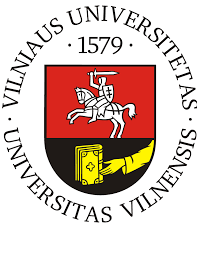 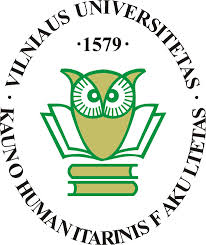 Vilniaus universitetoKauno humanitarinis fakultetasLietuvių filologijos katedraMuitinės g. 14, LT–44280 KaunasXIX respublikinė studentų lituanistų mokslinė konferencijaliteratūrologui Juozapui Girdzijauskui atminti2015 m. gegužės 7 d. Dalyvio registracijos anketa Bendrieji reikalavimaiSantraukas siųsti iki 2015 m. balandžio 24 d. (adresu egle.gabrenaite@khf.vu.lt).Pranešimo trukmė 10 min., papildomos 5 min. skiriamos diskusijoms.Reikalavimai santraukomsTeksto apimtis iki 500 žodžių.Santraukoje būti suformuluotas tyrimo tikslas, metodologija, pateikti tyrimo rezultatai, suformuluotos išvados. Santrauka turi būti tinkamai suredaguota. Nuorodos pateikiamos tekste skliausteliuose (Pavardenis 2013: 55), pavyzdžiai rašomi pasviruoju šriftu (Italic), be kabučių. Reikalavimai literatūros sąrašui Literatūros sąrašas sudaromas abėcėlės tvarka, pozicijos nenumeruojamos. Tarp santraukos, literatūros sąrašo antraštės ir bibliografinių duomenų paliekamas vienos eilutės protarpis. Antraštė rašoma 12 pt, pusjuodžiu (Bold) šriftu, lygiuojama prie kairiojo krašto. Bibliografiniai duomenys rašomi 12 pt, normaliu (Normal) šriftu, tekstas lygiuojamas per visą lapą, skiriamas 1,5 eilutės protarpiu. Literatūros sąrašo pavyzdys:LiteratūraGIRDZIJAUSKAS, J. Ankstyvasis periodas (iki XIX a. pabaigos). Klasikinė lietuvių literatūra: antologija. Prieiga internete: http://anthology.lms.lt/lindex.html [žiūrėta 2014 04 26].Girdzijauskas, J. Lietuvių literatūros vagoje. Vilnius: LLTI, 2006.Marcinkevičienė, R. Tradicinė frazeologija ir kiti stabilūs žodžių junginiai. Lituanistica. 2001, 4(48), 81–98. Martinaitis, M. Dešimtmečių sąvartoje. Naujausioji lietuvių literatūra. Vilnius: Alma littera, 2003, 9–30. Traugott, E. C. Discourse markets, modal particles, and contrastive analysis, sinchronic and diachronic. Catalan Journal of Linguistics. 2007, 6, 139–157. Teksto maketavimo reikalavimai Santraukos tekstas renkamas Palemono šriftu, skiriamas 1,5 eilutės protarpiu, paraštės: viršuje ir apačioje – , kairėje ir dešinėje – 2,0 cm; pastraipa pradedama su  įtrauka. Tarp autoriaus vardo ir pavardės, institucijos pavadinimo, pranešimo pavadinimo ir santraukos teksto paliekamas vienos eilutės protarpis. Autoriaus vardas ir pavardė, institucija rašomi 12 pt, pusjuodžiu (Bold) šriftu, lygiuojami prie kairiojo krašto; pranešimo pavadinimas rašomas 12 pt, pusjuodžiu (Bold) šriftu, centruojamas; santraukos tekstas  rašomas 12 pt, normaliu (Normal) šriftu, lygiuojamas per visą lapą. Puslapiai numeruojami apatiniame dešiniajame lapo kampe. Teksto maketavimo pavyzdys:Viktorija BENDARAVIČIŪTĖVilniaus universitetasLaiko deiksės raiška lietuvių ir vokiečių reklamoseTyrimu siekiama išanalizuoti laiko deiksės elementus skirtingomis kalbomis – lietuvių ir vokiečių – kuriamose komercinėse ir socialinėse reklamose.Vardas, pavardėUniversitetasFakultetasStudijų programa, kursasDarbo vadovasEl. paštasTel. nr.Pranešimo pavadinimasSantrauka (400–500 žodžių)Santrauka (400–500 žodžių)